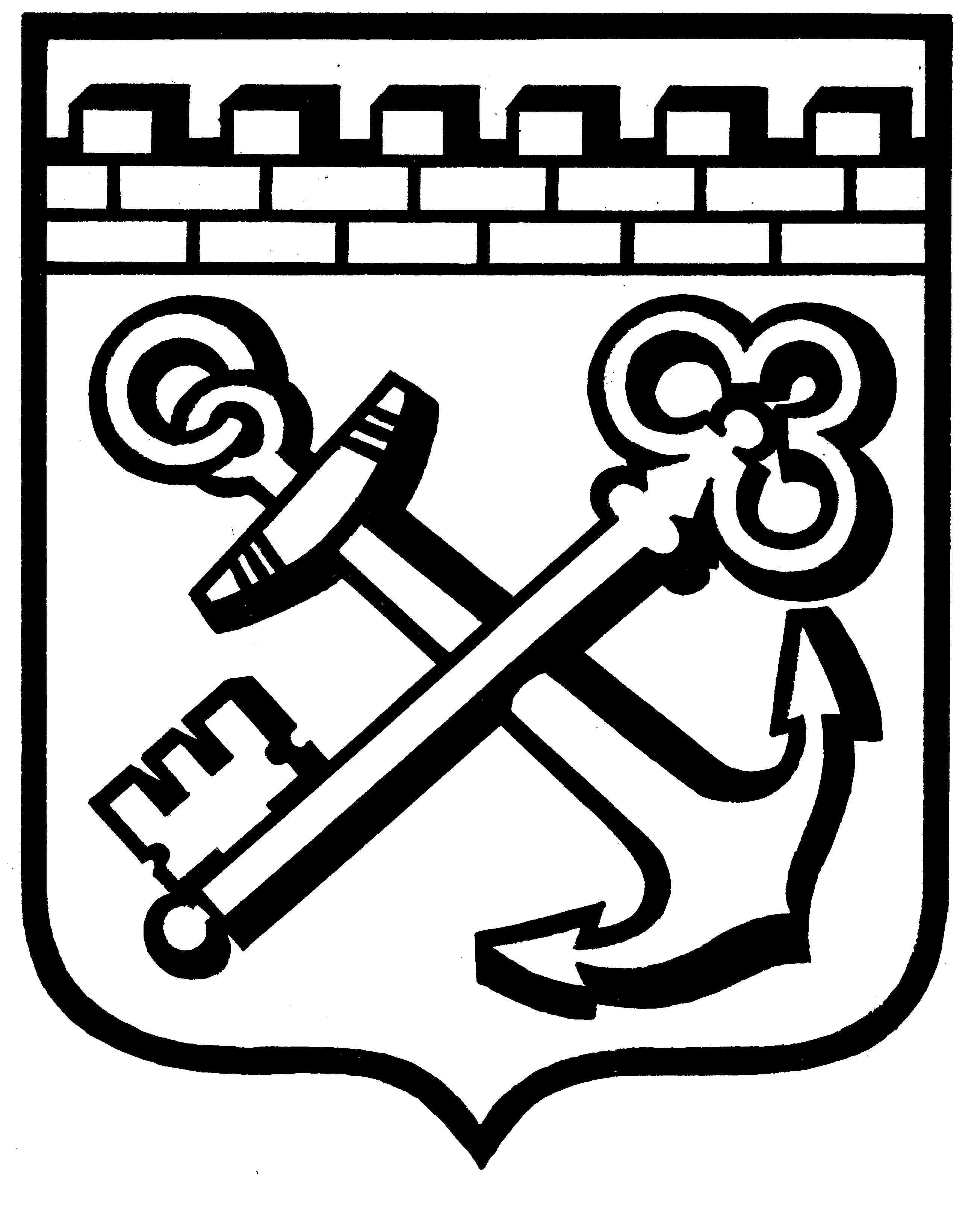 КОМИТЕТ ГРАДОСТРОИТЕЛЬНОЙ ПОЛИТИКИ
ЛЕНИНГРАДСКОЙ ОБЛАСТИПРИКАЗот ___________  № ______О признании утратившими силу правил землепользования и застройки муниципального образования «Лесколовское сельское поселение» Всеволожского муниципального района Ленинградской области В соответствии со статьями 32 и 33 Градостроительного кодекса Российской Федерации, статьи 17 федерального закона от 06.10.2003 № 131-ФЗ «Об общих принципах организации местного самоуправления в Российской Федерации», пунктом 1 части 2 статьи 1 областного закона от 7 июля 2014 года № 45-оз «О перераспределении полномочий в области градостроительной деятельности между органами государственной власти Ленинградской области и органами местного самоуправления Ленинградской области», пунктом 2.13 Положения о Комитете градостроительной политики Ленинградской области, утвержденного постановлением Правительства Ленинградской области от 9 сентября 2019 года № 421, предложением комиссии по подготовке проектов правил землепользования и застройки муниципальных образований Всеволожского муниципального района Ленинградской области,  приказываю:признать утратившими силу правила землепользования и застройки муниципального образования «Лесколовское сельское поселение» Всеволожского муниципального района Ленинградской области, утвержденные приказом комитета по архитектуре и градостроительству Ленинградской области 26 апреля 2018 года № 31 «О внесении изменений в Правила землепользования и застройки муниципального образования «Лесколовское сельское поселение» Всеволожского муниципального района Ленинградской области» с изменениями, внесенными приказом  от 15 апреля 2020  года №17, в части санитарного разрыва, отображенного на карте градостроительного зонирования, в границах земельного участка с кадастровым номером № 47:07:0113006:43, расположенного по адресу: Ленинградская область, Всеволожский район, дер. Лесколово, ул. Зеленая, д.26.Председатель комитета                                                                             И.Я.Кулаков